Fakültemiz……………………..…..…..……………………..Bölümü…….sınıfında…..…………………...numara ile öğrenim görmekteyim.…………………………………..................  dolayı  20...../20.....Eğitim  Öğretim  Yılındada,	…...............................  süre  ile  kaydımı dondurmuştum.   20…./20...  Eğitim-Öğretim yılı................ döneminde kaydımın yeniden açılması hususunda bilgilerinizi ve gereğini arz ederim.Adı-Soyadı:…………………..…İmza:……………………………Adres:Telefon:Namık Kemal Mah. Kampüs Cad. NO:1	59030 – TEKİRDAĞ Telefon: (0 282) 250 26 25 - Faks: (0 282) 250 99 25e-posta :fef@nku.edu.tr Elektronik Ağ : http://fened.nku.edu.tr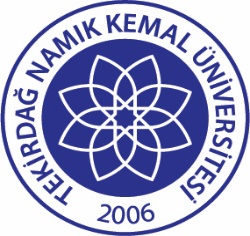 TNKÜFEN EDEBİYAT FAKÜLTESİ KAYDINI DONDURAN ÖĞRENCİLER İÇİN KAYIT AÇTIRMA FORMUDoküman No:EYS-FRM-176TNKÜFEN EDEBİYAT FAKÜLTESİ KAYDINI DONDURAN ÖĞRENCİLER İÇİN KAYIT AÇTIRMA FORMUHazırlama Tarihi:28.12.2021TNKÜFEN EDEBİYAT FAKÜLTESİ KAYDINI DONDURAN ÖĞRENCİLER İÇİN KAYIT AÇTIRMA FORMURevizyon Tarihi:--TNKÜFEN EDEBİYAT FAKÜLTESİ KAYDINI DONDURAN ÖĞRENCİLER İÇİN KAYIT AÇTIRMA FORMURevizyon No:0TNKÜFEN EDEBİYAT FAKÜLTESİ KAYDINI DONDURAN ÖĞRENCİLER İÇİN KAYIT AÇTIRMA FORMUToplam Sayfa Sayısı:1